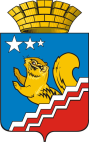 Свердловская областьГЛАВА ВОЛЧАНСКОГО ГОРОДСКОГО ОКРУГАпостановление  29.03.2017 год	      	                                     		                                                  № 150г. ВолчанскО создании патрульно-контрольной группы на территории Волчанского городского округа В соответствии с федеральными законами от 21 декабря 1994 года № 69-ФЗ «О пожарной безопасности» и от 21 декабря 1994 года № 68-ФЗ «О защите населения и территорий от чрезвычайных ситуаций природного и техногенного характера», постановлением Правительства Российской Федерации от 30 июня 2007 года № 417 «Об утверждении Правил пожарной безопасности в лесах», Лесного кодекса Российской Федерации, руководствуясь пунктом 28 статьи  31  Устава Волчанского городского округа,ПОСТАНОВЛЯЮ:          1. Создать патрульно-контрольную группу из числа сотрудников, уполномоченных осуществлять надзор в лесах, Министерства внутренних дел, Министерства чрезвычайных ситуаций,  общественных организаций и администрации Волчанского городского округа.          2. Утвердить состав патрульно-контрольной группы (прилагается).         3.  Контроль за исполнением настоящего постановления возложить на главу Волчанского городского округа Вервейна А.В.Глава городского округа                                                                          А.В. ВервейнУТВЕРЖДЕНпостановлением главы Волчанского городского округаот  29.03.2017г. №  150СОСТАВПАТРУЛЬНО-КОНТРОЛЬНОЙ ГРУППЫ ВОЛЧАНСКОГО ГОРОДСКОГО ОКРУГАУТВЕРЖДЕНОпостановлением главы Волчанского городского округаот  29.03.2017г. № 150ПОЛОЖЕНИЕО ПАТРУЛЬНО-КОНТРОЛЬНОЙ ГРУППЕВОЛЧАНСКОГО ГОРОДСКОГО ОКРУГАI. Общие положениеНастоящее Положение разработано в целях обеспечения единого подхода к порядку формирования и организации работы патрульных, патрульно-маневренных, маневренных и патрульно-контрольных групп в пожароопасный период.Патрульно-контрольные группы создаются из представителей надзорных органов МЧС России, МВД России, лесной охраны и общественных организаций. Специалисты групп определяются приказами ведомств, включенных в их состав.II. Цель и задачи группОсновной целью организации деятельности патрульных, патрульно-маневренных, маневренных и патрульно-контрольных групп является достижение высокого уровня готовности и слаженности к оперативному реагированию на природные загорания и эффективным действиям по их тушению на начальном этапе и недопущению перехода пожаров на населенные пункты, а также в лесной фонд, пресечение незаконной деятельности в лесах.Основными задачами для патрульно-контрольных групп являются:- проведение  надзорно-профилактической деятельности по недопущению пожаров и пресечение фактов незаконной деятельности в лесах;- выявление виновных лиц.III. Порядок организации работыРабота групп организуется на протяжении всего пожароопасного периода в зависимости от класса пожарной опасности по условиям погоды и складывающейся обстановки.В период особой пожарной опасности организуется работа максимального количества групп.В июле и августе при 1 и 2 классе пожарной опасности, а так же отсутствии данных космического мониторинга о температурных аномалиях, на территории Волчанского городского округа,  работа групп организовывается в соответствии с решением КЧС и ОПБ Волчанского городского округа.При 3 классе пожарной опасности организовывать работу не менее 60 % количества групп.При 4 классе пожарной опасности организовывать работу не менее 80 % количества групп.При 5 классе пожарной опасности организовывать работу 100 % количества групп.В осенний период работа групп планируется исходя из погодных условий. В период климатических аномалий (превышение температурного режима и отсутствие осадков) планируется работа максимального количества сформированных групп.Для каждой группы заблаговременно разрабатывается и утверждается маршрут патрулирования.Места дислокации групп определяются исходя из классов пожарной опасности по условиям погоды и складывающейся обстановки.При 1-3 классе силы и средства, входящие в состав групп, располагаются в местах постоянной дислокации.При 4-5 классе, в зависимости от особенностей территорий и складывающейся обстановки, планируются посты временной дислокации сил и средств групп.Работа групп организуется в зависимости от складывающейся обстановки и приоритетных задач на предстоящий период.Общее руководство работой групп осуществляют органы местного самоуправления или сформированные межведомственные оперативные штабы муниципальных образований.Задание группам на проведение мониторинга выдаются ежедневно в зависимости от обстановки на территории муниципального образования, в том числе при проведении совместных разводов групп.  Время проведения развода с 8:00 до 9:00 часов. Информация о планах работы обобщается в  ЕДДС Волчанского городского округа. Порядок организации связи и периодичность передачи информации определяется из особенностей территории муниципального образования и обеспеченности групп средствами связи. Информация о результатах работы групп ежедневно обобщается в ЕДДС Волчанского городского округа с 18:00 до 19:00 часов.При обнаружении группами очагов горения информация незамедлительно передаётся в ЕДДС Волчанского городского округа  для организации принятия мер по реагированию и по ликвидации очага.Сведения о планах и результатах работы  групп ежедневно передаются диспетчерами в ЕДДС Волчанского городского округа, в  ФКУ «ЦУКС Главного управления МЧС России по Свердловской области».Список используемых сокращений:1.	ПСЧ – пожарно-спасательная  часть2.	ПЧ –пожарная часть3.	ЕДДС – единая дежурно-диспетчерская служба4.	ОНД – отдел надзорной деятельности5.	ОФПС – отряд федеральной противопожарной службы6.	ГО – городской округ7.	МВД – Министерство внутренних дел8       МЧС – Министерство чрезвычайных ситуаций9.      СО – Свердловская область10.    ФКУ –федеральное казенное учреждение11.    ЦУКС – центр управления в кризисных ситуациях12.    МО – межмуниципальный отдел     13.    КЧС и ОПБ – комиссия по чрезвычайным ситуациям и обеспечения пожарной безопасности.14.    ГКПТУ- государственное казенное пожарно-техническое учреждение15.    ГУ – государственное учреждение16.    ГО и ЧС – гражданская оборона и чрезвычайные ситуации17.    ФГКУ – федеральное государственное казенное учреждение№ п/пФ.И.О.Должность и место работыКонтактные телефоны Контактные телефоны № п/пФ.И.О.Должность и место работырабочий квартирный, сотовый1.Зауэр Александр ВладимировичНачальник 267 ПСЧ ФГКУ «6 ОФПС ГУ МЧС России по Свердловской области834383 5-81-44890890997042.Рассохин Роман ЮрьевичНачальник ПЧ 5/6 ГКПТУ «Отряд противопожарной службы Свердловской области № 5»834383 5-91-01895305234033.Карелина Тамара БорисовнаСпециалист 1 категории отдела ГО и ЧС администрации Волчанского городского округа834383 5-21-38890892284284.Докукин Владимир АнатольевичНачальник ЕДДС Волчанского городского округа834383 5-21-38890863348105.Анисимов Сергей ВикторовичНачальник отделения полиции № 10 МО МВД «Краснотурьинский»834383 5-93-96895019649416.ГрачевАнатолий АлександровичГУ СО «Карпинское лесничество»8343833-40-558912-64194347.Гринвальд Илья Александрович Начальник ОНД ГО Краснотурьинск, ГО Карпинск, Волчанского ГО ГУ МЧС России по Свердловской области (по согласованию)8343844-39-458950-63195408.Фурсанова Людмила НиколаевнаСтароста поселка Вьюжный834383 5-84-2189041767852